CUKUROVA UNIVERSITYTO THE DIRECTORATE OF THE INSTITUTE OF MEDICAL SCIENCESDate:….. /…../……….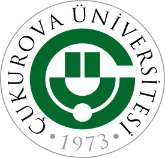 CUKUROVA UNIVERSITY INSTITUTE OF HEALTH SCIENCES MS/PHD/ THESIS STUDY SMILARITY REPORT FORMBEFORE DEFENSE            AFTER DEFENSE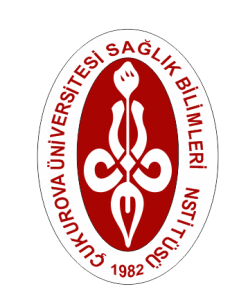 Thesis Title / Subject:   I examined the Cukurova University, the Institute of Medical Sciences Application Principles for Obtaining and Using the Thesis Study Affinity Report, and according to the maximum similarity rates specified in these Application Principles, my thesis does not contain any plagiarism; I declare that I accept all kinds of legal responsibility that may arise in a possible situation where the opposite is determined and that the information I have given above is correct. I respectfully submit it.                                                                                                         	Signature                                                                                                                                                                                                      Student Name                                                                                                                                                                                …../…../………Thesis Title / Subject:   I examined the Cukurova University, the Institute of Medical Sciences Application Principles for Obtaining and Using the Thesis Study Affinity Report, and according to the maximum similarity rates specified in these Application Principles, my thesis does not contain any plagiarism; I declare that I accept all kinds of legal responsibility that may arise in a possible situation where the opposite is determined and that the information I have given above is correct. I respectfully submit it.                                                                                                         	Signature                                                                                                                                                                                                      Student Name                                                                                                                                                                                …../…../………Thesis Title / Subject:   I examined the Cukurova University, the Institute of Medical Sciences Application Principles for Obtaining and Using the Thesis Study Affinity Report, and according to the maximum similarity rates specified in these Application Principles, my thesis does not contain any plagiarism; I declare that I accept all kinds of legal responsibility that may arise in a possible situation where the opposite is determined and that the information I have given above is correct. I respectfully submit it.                                                                                                         	Signature                                                                                                                                                                                                      Student Name                                                                                                                                                                                …../…../………Thesis Title / Subject:   I examined the Cukurova University, the Institute of Medical Sciences Application Principles for Obtaining and Using the Thesis Study Affinity Report, and according to the maximum similarity rates specified in these Application Principles, my thesis does not contain any plagiarism; I declare that I accept all kinds of legal responsibility that may arise in a possible situation where the opposite is determined and that the information I have given above is correct. I respectfully submit it.                                                                                                         	Signature                                                                                                                                                                                                      Student Name                                                                                                                                                                                …../…../………Name:Student number:Major / Major Art Branch:Degree:    Master’s          Doctorate           Proficiency in Art